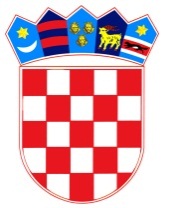            REPUBLIKA HRVATSKAOSJEČKO-BARANJSKA ŽUPANIJA            OPĆINA ŠODOLOVCI                    Općinsko vijećeKLASA: 024-03/22-02/4URBROJ: 2158-36-01-22-1Šodolovci, 07. rujna 2022.	Na temelju članka 60. Poslovnika Općinskog vijeća Općine Šodolovci („službeni glasnik općine Šodolovci“ broj 2/21) Predsjednik Općinskog vijeća Općine Šodolovci saziva9. SJEDNICU OPĆINSKOG VIJEĆA OPĆINE ŠODOLOVCIza ponedjeljak, 12. rujna 2022. godine u 19.00 sati u prostorijama Općine Šodolovci, u Šodolovcima, Ive Andrića 3, za koju predlažem slijedećiD n e v n i  r e d:Razmatranje i usvajanje zapisnika sa 8. sjednice Općinskog Vijeća Općine Šodolovci (u privitku),Prijedlog Polugodišnjeg izvještaja o izvršenju Proračuna Općine Šodolovci za 2022. godinu (u privitku),Prijedlog Izvješća o radu općinskog načelnika Općine Šodolovci u razdoblju od 1.1.2022. do 30.6.2022. godine (u privitku),Prijedlog Odluke o izmjenama i dopunama Odluke o pravima iz socijalne skrbi i drugim potporama iz Proračuna Općine Šodolovci (u privitku),Prijedlog Odluke o osnivanju i imenovanju Etičkog odbora Općinskog vijeća Općine Šodolovci (u privitku) ,Prijedlog Odluke o osnivanju i imenovanju Vijeća časti Općinskog vijeća Općine Šodolovci (u privitku),Prijedlog Odluke o izmjenama i dopunama Odluke o plaći i drugim pravima općinskog načelnika i zamjenika općinskog načelnika (u privitku),Pitanja i prijedlozi vijećnika                                                                                        Predsjednik Općinskog Vijeća:                                                                                                    Lazar TelentaU slučaju nemogućnosti dolaska na sjednicu molimo Vas da o tome obavijestite Jedinstveni upravni odjel Općine Šodolovci na telefon broj 031/296-083 najkasnije na dan održavanja sjednice do 12:00 sati kako biste opravdali svoj izostanak.